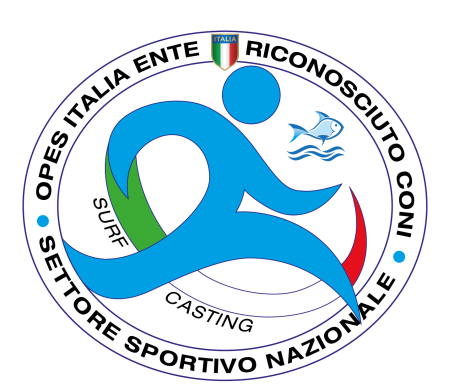 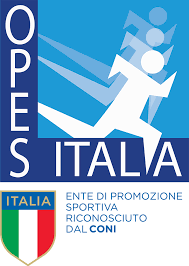 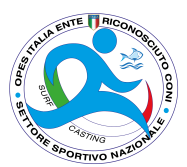                                           TROFEO  O.P.E.S  CALABRIA                                   GARA A COPPIEPunto 1 : OPES ITALIA  Settore Nazionale Surf Casting  indice Gara  Promozionale  Sperimentale (campionato interno) di Surf Casting  denominata TROFEO CALABRIA …SCALEA che si svolgerà il giorno  21 SETTEMBRE  2019. DALLE ORE 16.00  20.00Punto 2 : Per l’organizzazione l’Ente si avvale della collaborazione delle Associazioni Provinciali OPES  della Calabria. Per la gara in questione la società organizzatrice sarà team surfcasting lavinio, Compete alla Società organizzatrice richiedere ed ottenere le autorizzazioni necessarie per lo svolgimento della manifestazione. La OPES ITALIA SETT. NAZ. SUIRF CASTING  è sollevata da qualsiasi responsabilità organizzativa. La manifestazione è retta dalla circolare normativa e dal presente regolamento. Tutti i partecipanti per effetto della loro iscrizione , dichiarano di esserne a conoscenza ed accettare.Punto 3:  E’ fatto assoluto divieto ai tesserati di pubblicizzare l’immagine  di Associazioni non riconosciute dal CONI.Punto 4 : La manifestazione si svolgerà sulle spiagge dei litorali indicati; eventuale campo di riserva sarà comunicato al momento del raduno.Punto 5:  Le iscrizioni dovranno essere effettuare con il modulo che sarà fornito  dalla  OPES ITALIA SETT.NAZ. SURF CASTING , e   pervenire  tramite  e-mail  all’indirizzo opesitaliasurfcasting@gmail.com  unitamente al contributo di € 20.00 come da allegato. La mancata partecipazione qualunque ne sia motivo non dà diritto al rimborso versato.Punto 6: Le operazioni preliminari saranno effettuate in loco indicato dall’organizzazione, alla presenza di un G.d.G .  Alle operazioni puòpresenziare chiunque voglia. Le operazioni consistono nella verifica del tesserino anno corrente e del sorteggio e composizione dei settori.E possibile effettuare sostituzioni anche il giorno della manifestazione.Punto 7:  Tutti i concorrenti dovranno trovarsi a disposizione del Direttore di Gara nel giorno previsto, presso il luogo indicato nel programma.Punto 8:  Ogni gara ha inizio al momento fissato per il raduno dei concorrenti, e termina dopo la cerimonia di Premiazione. Il segnale d’inizio e di termine verrà dato tramite segnalazione acustica, a cura del Direttore di Gara o da Ispettori preposti.Punto 9:  La gara si svolgerà in una prova, con durata massima di quattro ore. Nel caso di condizioni meteo marine avverse, ove vi sia il pericolo per i concorrenti, e quindi venga compromessa la regolarità della gara, il Giudice di Gara decreterà la conclusione anticipata. Se essa avrà avuto regolare svolgimento per almeno la metà del tempo stabilito, sarà ritenuta valida a tutti gli effetti, e le classifiche redatte regolarmente.Nel caso di improvvisi temporali la gara si potrà sospendere fino ad un massimo di 120 minuti, con il ritiro delle lenze dall’acqua. Il tempo perso potrà essere recuperato, ad insindacabile  giudizio del Giudice di Gara.Punto 10: Il riconoscimento delle prede è sempre responsabilità dell’atleta, per la manifestazione in oggetto è prevista l’adozione “ catch and release” con l’applicazione della tabella da effettuare mediante misurazione in centimetri ed immediato rilascio delle prede da parte dell’ispettore di sponda. Ai fini della classifica sono considerati validi i pesci catturati con le tecniche consentite dalle norme, nel rispetto delle misure minime riportate sulla tabella ufficiale OPES ITALIA SETT.NAZ.SURF CASTING. Il cartellino del concorrente dovrà necessariamente contenere:- il numero progressivo delle catture- la specie- la misura effettiva della preda- la firma dell’atleta con convalida di ciascuna preda.In nessun caso saranno accettati reclami su quanto contenuto nel cartellino dell’atleta.Punto 11:  Al fine di poter tenere  un momentaneo mantenimento del pescato nelle migliori condizioni possibili, è obbligatorio l’uso dell’ossigenatore FUNZIONANTE, con contenitore di acqua pulita.Il mancato funzionamento dello stesso o la dimenticanza verrà punita con 2 punti di penalità.Punto 12: Tutti i concorrenti sono tenuti al rispetto del presente Regolamento e della Circolare Normativa. Si richiede di mantenere un corretto contegno nei confronti degli ufficiali di gara e degli organizzatori. Sottoporsi se richiesto, a controlli prima dell’inizio della gara o durante, non invadere gli spazi altrui, la canna deve essere posizionata a non meno di 5 metri dai due picchetti, lo spazio tra due picchetti deve essere minimo 20 metri, è vietato entrare in acqua, nel caso l’azione di pesca si spostasse al concorrente vicino , deve essere favorito anche con il ritiro delle attrezzature. Prima dell’inizio gara l’atleta può effettuare prove di lancio munito solo con la zavorra, per verificare la profondità del fondo. Durante l’azione di pesca è consentito usare una canna(1) dalla massima lunghezza di 5mt, per ogni attrezzatura è consentito l’uso di un massimo di tre ami, la misura è libera e possono essere di qualsiasi colore, si possono avere  un numero di canne illimitato ,ma alle stesse non deve esserci alcun calamento o piombo  attaccato , è invece consentito la riserva di terminali pronti anche innescati. E’ consentito  posizionare galleggianti sui braccioli  purchè  gli stessi siano bloccati fra due nodi, o perline, comunque non devono annullare il peso del piombo , ogni settore sarà formato da 5 ( cinque) coppie , totalizzando 10 ( dieci ) atletiLa misura dell’amo è libera.Al segnale di fine gara le lenze devono essere recuperate con continuità, eventuale pesce allamato non sarà valido. Le esche sono libere ad eccezione  degli artificiali ,bigattino e sangue. Il pesce puo’ essere usato come esca, ma se previsto tra le prede valide, deve essere  decapitato . Non è consentito usare il fascio luminoso in acqua o in direzione del concorrente accanto, non è consentito l’uso del  temolino. In caso di maree è consentito lo spostamento parallelo al bagnasciuga, la piombatura minima prevista  è 50 grammi, e dovrà essere adeguata alle condizioni meteo marine. E’ vietato il lancio pendolare, non sono consentite luci come star light o stroboscopici sul trave o sui braccioli . Ogni cattura dovrà essere segnalata al giudice di sponda, oppure in sua mancanza al concorrente vicino .Punto 13 :  Durante ed al termine della gara, i concorrenti hanno l’obbligo di non abbandonare o gettare in acqua rifiuti di qualsiasi  genere. LE SPIAGGE VANNO TUTELATE E DEVONO ESSERE LASCIATE PULITE.Punto 14 :  A tutte le prede valide sarà attribuito un punteggio dalla tabella in cm , e 50 punti a preda. LE PREDE AL DI SOTTO DELLA MISURA MINIMA NON SARANNO VALIDE. La classifica di settore sarà determinata dal punteggio conseguito, a parità di punteggio prevarrà il maggior numero di prede.Acquisiranno il diritto a disputare la finale i provenienti come da Circolare Normativa.Punto 15 : In rapporto alle classifiche saranno consegnati i premi finali:SETTORE:   1 ° Class. Medaglia  2° Class. Medaglia 3° Class. Medaglia.1° Class. Assoluto  Medaglia Trofeo2° Class. Assoluto Medaglia Trofeo3° Class. Assoluto Medaglia Trofeo.Punto 16:  Tutti gli iscritti alla gara hanno la facoltà di presentare reclamo, che dovrà essere presentato per iscritto e pubblicizzato accanto alle classifiche. L’affissione deve aver luogo dopo che siano trascorsi i termini per la presentazione dei reclami. Ogni Atleta che si faccia autore del reclamo deve essere sentito dal G.d.G. , il quale deciderà redigendo apposito verbale contenente l’istruttoria, sulla quale avrà fondato la sua decisione. Qualsiasi reclamo, per essere ricevuto, dovrà essere correlato della tassa di € 25.00 per spese di istruttoria. I reclami presentati oltre i termini previsti, non potranno essere accettati. Il reclamo dovrà essere limitato ad un solo argomento, e dovrà essere motivato e provato. I reclami dovranno essere firmati solo dall’atleta ricorrente, che dovrà farsi rilasciare dall’Ufficiale di gara a cui verrà consegnato il reclamo, una ricevuta che attesti l’avvenuta presentazione.Punto 17 :  I partecipanti hanno l’obbligo di adottare tutti quegli accorgimenti atti ad evitare danni alle persone ed alle cose. L’Autorità Marittima , la OPES ITALIA SETT NAZ. SURF CASTING , Delegati,  Societa’ Organizzatrici ,Ispettori ed Ufficiali di gara sono esonerati da ogni responsabilità per danni o incidenti di qualsiasi  genere che, per effetto della gara possano derivare alle persone od alle cose attinenti alla gara e/o a terzi.NOTIZIE UTILISOCIETA’ ORGANIZZATRICE  TEAM SURFCASTING LAVINIOACCOGLIENZA PRESSO …LIDO PARADISE BEACH  SCALEA……………………………….RADUNO ORE  14.00  INIZIO ORE 16.00…20.00GIUDICE DI GARA        Scungio MauroSEGRETARIO                 D’Amore AnnaCAMPO GARA       SCALEAINFO E ISCRIZIONI  RESP. PROV. SIG.ra   LIMONGI TANJA   3889821429  RESP.  REG. SIG.  FRISENDA LUIGI   3279345972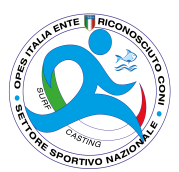 